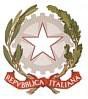 DIREZIONE DIDATTICA STATALE 2° CIRCOLOVia PIOPPAZZE, SNC 84087 SARNO (SA) Tel. 081.5136370 - Fax 081942095e-mail: saee158002@istruzione.it PEC. saee158002@pec.istruzione.itsito web: http://www.secondocircolosarno. edu.it - C.F.80022250650             Al Dirigente Scolastico									         II Circolo Didattico di SarnoOggetto: Richiesta permesso entrata e/o uscita fuori orario a.s. 2022-2023__l__ sottoscritt__ _________________________, _________________________ genitor__  dell’alunn__ _____________________________________ frequentante la Scuola:□  Infanzia    Plesso…………………….                     sez  ………………□  Primaria Plesso……………………………. Classe…………….. sezione…………….CHIEDEIl permesso per:□  Posticipare l’entrata alle ore : _________  ne_  g._____________________________□  Anticipare l’uscita alle ore : _________  ne_  g. _______________________________ SOLLEVOla scuola da ogni responsabilità  civile e penale connessa e/o derivante da eventuali incidenti che dovessero verificarsi prima dell’entrata posticipata e dopo l’uscita anticipata.   Firma del genitore e/o del delegato                                       Firma del genitore e/o del delegato             _____________________________                                     _____________________________Alla luce delle disposizioni del codice civile in materia di filiazione, la suddetta dichiarazione, rientrando nella responsabilità genitoriale, deve essere sempre condivisa dai genitori/tutori.Qualora sia stata firmata da un solo genitore/tutore, si intende che la scelta sia stata condivisa.                                                        Firma del genitore e/o del delegato    Sarno, ______________                                                                                              _____________________________                 Il docente di Sez./Classe……………………             Il Dirigente Scolastico            Dott.ssa Natalia Vitale                            Firma autografa sostituita a mezzo stampa                            ai sensi dell’art.3 comma 2 D.Lgs.39/1993